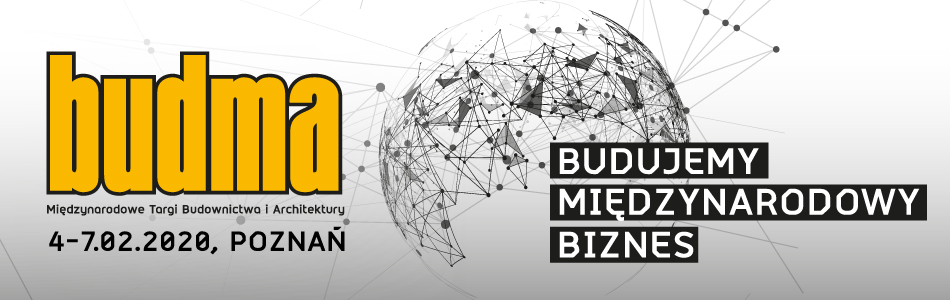 TARGI BUDUJĄCYCH SPOTKAŃW pierwszym tygodniu lutego 2020 cała branża budowalna zawitała w Poznaniu na 29. edycji Międzynarodowych Targach Budownictwa i Architektury BUDMA. Od 4-7 lutego 46 tysięcy profesjonalistów – fachowców, inwestorów, przedstawicieli handlu, generalnych wykonawców, inżynierów i architektów poszukiwało nowości produktowych, wiedzy i nowych możliwości biznesowych wśród niemal 1000 wystawców z ponad 30 krajów świata. Był to intensywny czas budujących spotkań, dzielenia się doświadczeniami, nawiązywania współpracy, ale i rozmów o wyzwaniach dla budowlańców i architektów, również w kontekście zmian społecznych i dbałości o środowisko.   3 lutego, dzień przed uroczystym otwarciem targów, rozpoczęło się Forum Gospodarcze Budownictwa Build 4 Future, podczas którego rozmawiano o pozytywnych zmianach w nowym prawie budowlanym i idącą z nim cyfryzacją branży, a także potrzebą innowacji i inwestycji w tym sektorze. Inauguracyjne wystąpienie wygłosił Robert Krzysztof Nowicki, Podsekretarz Stanu w Ministerstwie Rozwoju, zwracając uwagę na 40-procentowa lukę czynszową, która powinna stać się sygnałem dla rynku, zwiastującym wzrost znaczenia budownictwa społecznego jako ważnego elementu stabilnego rozwoju cywilizacyjnego kraju. Prof. Witold Orłowski zwracał uwagę na czynniki zewnętrzne takie jak: spowolnienie inwestycji, wzrost kosztów pracy, ale i wkraczającą robotyzację, inflację, jednak nie prognozował „srogiej zimy” na rynku nieruchomości. Drugiego dnia forum dyskutowano o uwarunkowaniach rozwoju budownictwa w latach 2020-2030 oraz o priorytetach rozwoju projektów infrastrukturalnych w 2020 roku, także w kontekście partnerstwa publiczno-prywatnego.Uwaga na wagę złotaPodczas uroczystej gali otwarcia Targów BUDMA uhonorowano firmy i produkty, na które należy zwrócić największą uwagę, ale także inżynierów i architektów. Nagrody Ministra Rozwoju powędrowały do autorów najlepszych publikacji, prac dyplomowych i rozpraw doktorskich w dziedzinach architektury i budownictwa, planowania i zagospodarowania przestrzennego oraz mieszkalnictwa. 43 statuetki Złotego Medalu Grupy MTP odebrali wystawcy Targów Budma, Targów Intermasz i Targów Kominki. Po raz pierwszy spośród złotych medalistów jury wyjątkowo wyróżniło dwa produkty. Grand Prix Targów Budma zdobyły pręty i siatki zbrojeniowe z kompozytów firmy TROKOTEX, które są tańsze i bardziej wytrzymałe od stalowych. Nagrodę Eco Prize za najbardziej ekologiczne rozwiązanie przyznano Lammi Thermoblock – pustakom z termoizolacją wykorzystywanym w budownictwie pasywnym. Ogłoszono również laureata Konkursu Architecture Budma Award 2020.  Statuetkę ABA, z rąk Małgorzaty Pilinkiewicz, prezes Izby Architektów RP oraz prezesa Grupy MTP, Przemysława Trawy, odebrał zespół projektowy biura CDF Architekci za projekt odbudowy poznańskiej kamienicy „Żelazko”. Wiedza i wymiana doświadczeńPodczas BUDMY odbyło się łącznie blisko sto tematycznych szkoleń, konferencji i prelekcji dedykowanych różnym grupom zawodowym. Dzień Dystrybutora, Dzień Inżyniera Budownictwa, Dzień Urbanisty – to już tradycyjne punkty programu. Swoją wiedzę pogłębiali liczni uczestnicy konferencji „Projektowanie, budowa i życie w domu przyszłości”, „Ochrona przeciwpożarowa w obiektach budowlanych – aspekty projektowe i wykonawcze” (DAFA), seminarium „Nowoczesne zrównoważone budownictwo stalowe” (Programu BUDUJ ZE STALI), Forum Klimatycznego AKO „Green Deal 2050 – Szanse i zagrożenia dla Polski”. Podczas Budmy wręczono nagrody laureatom konkursu „BUDUJ BEZPIECZNIE 2019” oraz zaprezentowano dobre praktyki wdrażane na budowach (PIP). Na stoisku Ministerstwa Rozwoju codziennie można było wziąć udział w prezentacjach dotyczących obszarów m.in. nowych programów, funduszy europejskich i działań proeksportowych dla branży budowlanej czy prawa. Temat budownictwa prefabrykowanego, energooszczędnego i pasywnego podjęty został w ramach XI Forum Budownictwa Pasywnego i Energooszczędnego oraz w ramach ekspozycji Centrum nowoczesnej prefabrykacji. O innowacyjnych pomysłach dla budowlanki rozmawiano także w specjalnej strefie Start-upów. Mistrzowie fachowego montażuNowa odsłona znanego projektu MONTERIADA, przyciągnęła rzesze fachowców, którzy z bliska mogli zobaczyć, dotknąć i sprawdzić jak prawidłowo zamontować nowe produkty i używać materiałów z zakresu stolarki budowlanej. Akcja promuje całoroczną kampanię „Dobry Montaż”, organizowaną przez Związek Polskie Okna i Drzwi wraz z Partnerami. Pierwszego dnia zbudowano fragment domu, który w kolejnych etapach wyposażany był w różne typy izolacji, okien i drzwi. Łącznie w strefie Monteriady odbyło się 28 pokazów. Imponująco prezentował się w tym roku na Budmie salon dachowy. Liderzy branży oferowali swoje produkty w sąsiedztwie podgrzewających atmosferę odgłosów stoisk konkursowych Mistrzostw Polski Młodych Dekarzy. Zdobyte podczas BUDMY tytuły Mistrzów Polski na różnych typach dachów, stały się jednocześnie przepustką do reprezentowania kraju na arenie światowej. W szranki stanęli również parkieciarze. W strefie Stowarzyszenia Parkieciarzy Polskich mistrzowie zaprezentowali najtrudniejsze techniki, tworząc zachwycające skomplikowanymi wzorami, ale i precyzją wykonania podłogi drewniane. Podczas turnieju Złota Kielnia swoje umiejętności sprawdzali uczniowie szkół średnich. Architektura przyjaznaDwudniowe Forum Designu i Architektury D&A skupione było wokół tematów architektury przyjaznej, dostępnej i sprzyjającej rozwojowi miast. Swoje metody pracy przedstawili: Ekim Tan, założycielka Play the City, architekta, która od 2008 roku rozwija model projektowania obszarów miejskich oparty o grę; Martin Arfalk, założyciel biura Mandaworks, realizującego interesujące projekty urbanistyczne na całym świecie oraz Kasper Benjamin Reimer, szef innowacji w biurze EFFEKT  architects, które zajmuje się badaniem i projektowaniem nowych rozwiązań dla miast w oparciu o zrozumienie potrzeb społecznych. Bogna Świątkowska z Fundacji Bęc Zmiana do debaty o architekturze ku przyjemności – wyzwaniach, oczekiwaniach i zagrożeniach zaprosiła prof. Marka Krajewskiego, Krzysztofa Sołoduchę, architektów Zbigniewa Borawskiego i Natalię Budnik. W drugim dniu Jakub Głaz rozmawiał o „Architekturze dostępnej”, a także wraz z Małgorzatą Tomczak, w ramach kolejnej debaty „Miasto otwarte, miasto przyjazne”, o zmianach zachodzących w postrzeganiu i budowaniu miast. Nowością Forum D&A były warsztaty dla studentów architektury i młodych projektantów oraz seans filmowy, po którym o uwarunkowanym kulturowo odmiennym spojrzeniu na architekturę wypowiadali się prof. dr hab. Ewa Rewers i Mikołaj Stępień z NMS Architekci. W targowej iglicy, gdzie odbywała się architektoniczna część Budmy można było również oglądać prezentację 1m/ARCH – przegląd pracowni architektonicznych oraz wystawy pokonkursowe: Szkice Architektoniczne i II etapu Architekture Budma Award.Skala ekspozycji i zagranicznych kontaktówImponującą ekspozycję targów BUDMA uzupełniły nowości prezentowane w ramach Targów  INTERMASZ – Targów Maszyn Budowlanych, Pojazdów i Sprzętu Pomocniczego, INFRATEC – Targów Rozwiązań dla Budownictwa Infrastrukturalnego oraz KOMINKI – Międzynarodowych Targów Kominkowych, gdzie kominki mogły zapłonąć żywym ogniem i pokazać pełnię swoich możliwości. W czasie Kominków miały miejsce Polskie Premiery Targowe i prezentacja  laureatów EcoKominka Plus – urządzeń o najniższych parametrach emisji pyłów PM. Ponadto zaprezentowano najnowsze trendy w kominkowym wzornictwie m.in. w ramach specjalnej strefy – Kominek Futura, którą zaprojektował i własnoręcznie wykonał zdun Piotr Batura. Wśród kilku tysięcy zagranicznych kontrahentów, którzy przyjechali do Polski w poszukiwaniu nowości, znalazło się także ponad 500 kupców reprezentujących sieci handlowe z 38 krajów świata, w ramach realizowanego przez MTP Programu HOSTED BUYERS.Kolejne Targi BUDMA 2- 5 lutego 2021Za rok odbędzie się wyjątkowa edycja BUDMY, bowiem w 2021 roku będzie obchodzony jubileusz 30-lecia Międzynarodowych Targów Budownictwa i Architektury oraz 100-lecie Międzynarodowych Targów Poznańskich! 30. edycji towarzyszyć będą Targi Maszyn Narzędzi i Komponentów do Produkcji, Okien, Drzwi, Bram i Fasad WinDoor-tech!  Międzynarodowe Targi Budownictwa i Architektury BUDMA / www.budma.plMiędzynarodowe Targi Maszyn, Pojazdów i Sprzętu Specjalistycznego INTERMASZ www.intermasz.plTargi INFRATEC – Rozwiązania dla budownictwa infrastrukturalnegoMiędzynarodowe Targi Kominkowe KOMINKI / www.targikominki.plTermin: 4-7 lutego 2020 r. Miejsce: Międzynarodowe Targi Poznańskie, PoznańOrganizator: Grupa MTP